Департамент освіти і науки Чернівецької обласної державної адміністраціїЧернівецький національний університет імені Юрія ФедьковичаБуковинська Мала академія наук учнівської молодіПРОГРАМА  Онлайн-зустрічі «Робимо життя кольоровим, яскравим і радісним»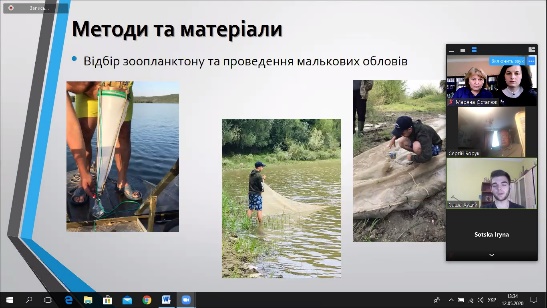 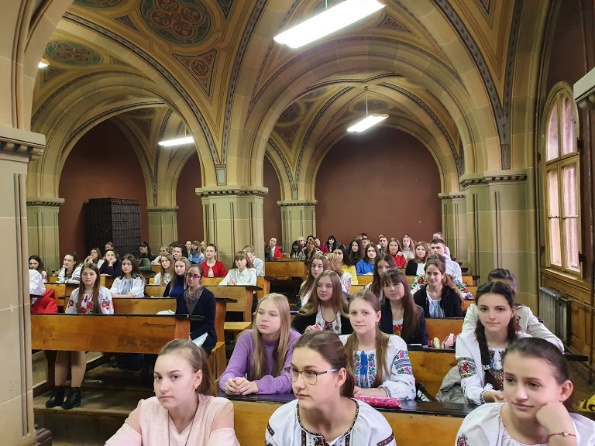 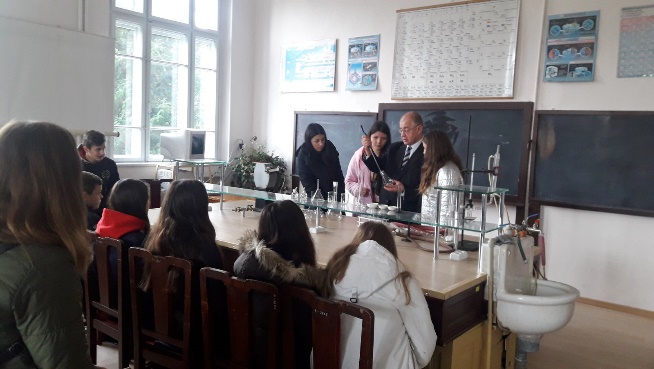 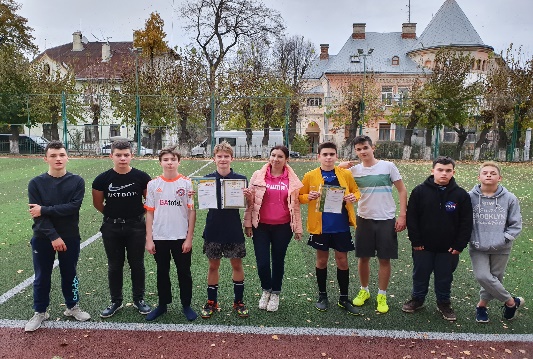 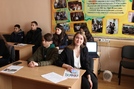 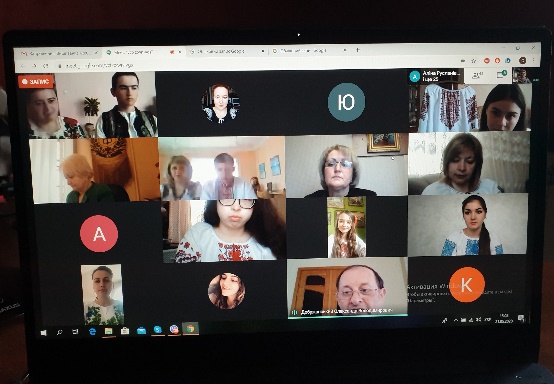 01.06.2020, о 12.00 на платформі ZOOMЗахід Відповідальний Вітальні слова Тріска Марія Костянтинівна, директор БМАНУМ,Кубай Інна Михайлівна, заступник директора Департаменту, Фочук Петро Михайлович, президент БМАНУМ, проректор з наукової роботи ЧНУ ім. Юрія Федьковича, професор, д.х.н.Борча Маряна Драгошівна, доцент інституту фізико-технічних та комп’ютерних наук ЧНУ ім. Юрія Федьковича, д. фіз.-мат.н.
Костащук Іван Іванович, доцент кафедри географії України та регіоналістики ЧНУ ім. Юрія Федьковича, к.г.н.Язловицька Людмила Степанівна, доцент кафедри молекулярної генетики та біотехнології Інституту біології, хімії та біоресурсів ЧНУ ім. Юрія Федьковича, к.б.н.Костик Василь Васильович, доцент кафедри української літератури ЧНУ імені Юрія Федьковича, к.ф.н.Слово  випускників Москалюк Микита, учень Чернівецької гімназії № 3Манескул Наталія, учениця Михальчанського ліцеюСливка Катерина, учениця Чернівецької гімназії №2Рік цікавих досягнень БМАНУМЛяшенко Світлана ІванівнаНомінації 4.1.«Поезія у моєму житті»Столяр Анастасія Віталіївна,  методист БМАНУМПопюк Анна,  учениця Путильської гімназії  читає власний віршКравчук Світлана, учениця ЗОШ37 декламує вірш «Батьки»П'ясецька Анастасія,  учениця Глибоцької гімназії декламує власний вірш "Те, що називається натхнення"Шарлай Олександр, учень Чернівецького ліцею №3 декламує вірш Юрія Федьковича «До Данила Млаки»Сарафінчан Надія, учениця Молодійської ЗОШ декламує вірш Миколи Вороного «Блакитна панна»Літвінова Юліана декламує вірш Ліни Костенко "Життя іде..."4.2«Мистецтво  додає у моє життя яскравості та кольору»Василькова Марина Миколаївна, методист БМАНУМБуджак Тетяна, учениця Чернівецької гімназії №1 – гра на фортепіано.Коваль Анна, учениця Глибоцької гімназії - гра на бандурі.Композиція Кіцманської гімназіїСливка Катерина, учениця Чернівецької гімназії №2  - демонстрація  картинКравченко Емілія, учениця Путильської гімназії  - музична композиціяТорак Ірина, учениця Чернівецька СЗОШ № 6- танціБанарь Дмитро, учень Колінковецького ЗНЗ - авторська  пісня " На місці не стій"4.3. «Моє захоплення –наука» Роздуми про наукову діяльністьДенис Мар’яна Михайлівна, методист БМАНУМ Худий Олександр, учень Чернівецької гімназії №3Горбан Олександр, учень Путильської гімназіїВласюк Євген, учень Чернівецької гімназії №25.Вільний мікрофон 6.Підведення підсумківТріска М.К.